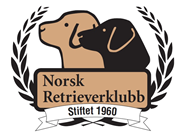 NORSK RETRIEVERKLUBB avd Gjøvik/Lillehammer arrangererVALPEKURS PÅ GJØVIKKurset er over 6 kvelder. Den første kvelden er det teori fra kl 18.00 til 20.00, på biblioteket på Lena. Dette er uten hund. De neste kveldene er fra kl 18.00 til 19.00 på parkeringsplassen ved Plantasjen på Gjøvik.Max 6 deltakere. Aldersgrense er 15 år.Kurset er åpent for alle raser.Det blir en liten introduksjon til apportering en av kurskveldene.For mer informasjon kontakt Marianne Wottestadtlf 930 27 066, e-post hwottes@online.noFørstemann til mølla!Påmelding: https:/www.deltager.no/valpekurs_gjovik_16082018 VELKOMMEN PÅ KURS!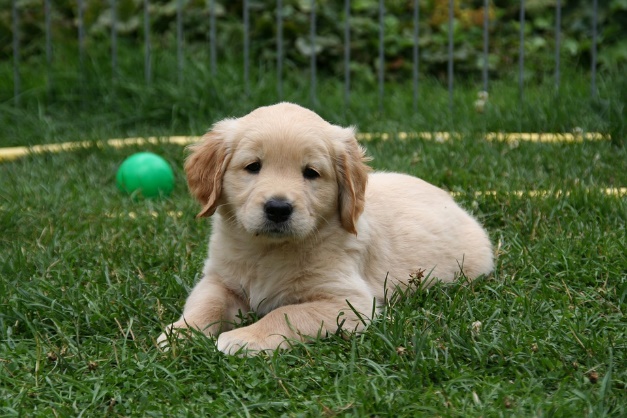 Oppstart:Torsdag 16.08.2018 Instruktør:Linda RolijordetPris medlemmer:Kr 1 500,-Pris ikke-medlemmer:Kr 1 800,-